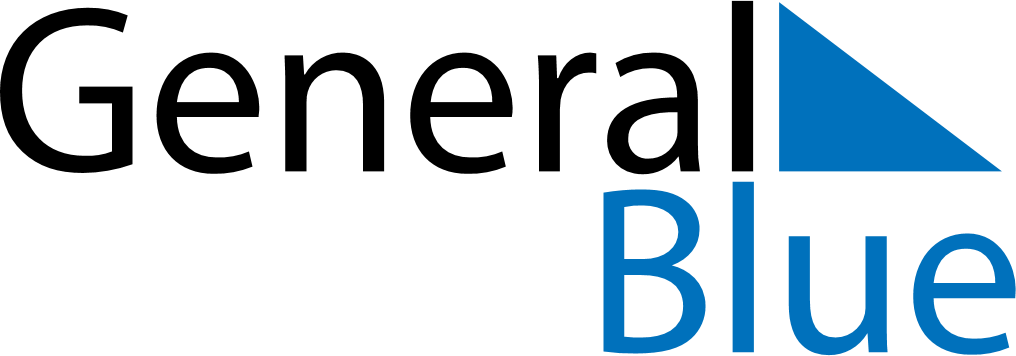 September 2019September 2019September 2019September 2019EthiopiaEthiopiaEthiopiaMondayTuesdayWednesdayThursdayFridaySaturdaySaturdaySunday123456778910111213141415New Year’s Day16171819202121222324252627282829Finding of the True Cross30